1 - Algemeen1.1 	versiebeheer1.2 	DistributiebeheerInhoudsopgave1 - Algemeen	11.1 	versiebeheer	11.2 	Distributiebeheer	12 - Inleiding	33 - Projectcontext	44 - Probleemstelling	45 - De opdracht	55.1 - Afbakening	65.2 - Randvoorwaarden	66 - Projectorganisatie	67 - Op te leveren producten	78 - Projectactiviteiten	78.1 - Fasering	78.2 - Methoden en Technieken	88.3 - Kwaliteitsbewaking	99 - Planning	99.1 - Strokenplanning	99.2 - Mijlpalen	99.3 - Bijeenkomsten	99.4 - Resource planning	910 - Risico’s & maatregelen	1010.1 - Risico Analyse volgens het model van Roel Gritts	1011 - Bedrijfs- / persoonsgegevens	12Afkortingen	13Literatuurlijst	13Bijlage 1 - Organisatie	14Bijlage 2 - Strokenplanning	15Bijlage 3: Contact afstudeeropdracht	162 - InleidingDe aanleiding voor dit document is het project “Server Deployment en Beheer Automatisering” en zal verder gaan om het makkelijker te maken onder de projectnaam SDBA. Het project vindt plaats binnen MaxServ B.V. op de afdeling systeembeheer.Het plan van aanpak zal gedurende de gehele periode als leidraad dienen bij de uitvoering van het project. Het doel van dit document is het vastleggen en verantwoorden van de doelstellingen, projectorganisatie, gekozen aanpak en natuurlijk de haalbaarheid van het project.In hoofdstuk 3 wordt de organisatie beschreven waarbinnen het project uitgevoerd wordt. Vervolgens word er in hoofdstuk 4 het probleem beschreven en de aanleiding voor de opdracht. Om het probleem te onderzoeken is er in hoofdstuk 5 een opdrachtbeschrijving geformuleerd welke bestaat uit meerdere deelopdrachten. In hoofdstuk 6 worden alle deelnemers beschreven die betrokken zijn bij het project denk hierbij aan de stuurgroep, projectgroep en gebruikers. Hoofdstuk 7 is de hoofdstuk waar de verschillende producten beschreven zijn die aan het einde van het project opgeleverd zullen worden. In hoofdstuk 8 worden de verschillende projectactiviteiten beschreven en wordt er in dit hoofdstuk beschreven welke methoden en technieken toegepast zullen worden voor de verschillende fases . In hoofdstuk 9 zijn alle projectactiviteiten opgenomen in een strokenplanning welke te vinden is in bijlage 2. Tot slot worden in hoofdstuk 10 de risico’s en bijbehorende maatregelen beschreven. 3 - ProjectcontextMaxServ B.V. is in het jaar 2007 opgericht met diverse diensten en services die op abonnement basis worden vermarkt. De dienst verlening bestaat onder andere uit webhosting, domeinregistraties, diverse SaaS (Software as a Service) oplossingen en web onderhoudscontracten.MaxServ B.V. is vooral gericht op de ontwikkeling van TYPO3 sites. TYPO3 is een Enterprise graded CMS systeem voor middelgrote en grote websites. TYPO3 kan door gebruik van plug-ins en op maatwerk gemaakt elementen volledig naar wens worden uitgebreid.Een aantal grote organisaties die gebruik maken van TYPO3: CDA, EO, CNV en diverse Universiteiten (Eindhoven, Delft, Erasmus).Gezien de stijgende vraag op de development afdeling naar ontwikkel servers en de steeds meer bijkomende projecten, blijkt informatie en standaardisatie noodzakelijk. Door deze toename is het voor systeembeheer een inefficiënt en tijdrovend bezigheid geworden om per project extra servers te installeren en te beheren.Het SDBA project richt zich op het efficiënter maken van beheer en installatie tijd. Hoe het systeem ingericht gaat worden en de efficiëntiegraad verhoogd gaat worden hangt van veel factoren af; de nieuwe servers, de bestaande servers, de updates die op servers doorgevoerd moeten worden, de configuraties van alle servers, enzovoort.Er is op dit moment binnen de organisatie geen eenvoudige manier die al deze aspecten adresseert tot een grote efficiëntieverbetering.Het SDBA project moet leiden tot een verbetering en efficiëntie in dit proces. 4 - ProbleemstellingDe systeembeheer/engineer afdeling van MaxServ B.V. is verantwoordelijk voor het technische beheer van de ICT-Infrastructuur. Hieronder valt ook het installeren van development servers waarop de diensten en services die MaxServ B.V. levert worden ontwikkeld. Zoals in elk IT bedrijf is zorgvuldige documentatie en standaardisatie van servers belangrijk wat voorkomt dat er kennis over de servers verloren gaat. Alle servers hebben een standaard installatie met modules die het TYPO3 systeem omschrijft. De praktijk wijst echter uit, dat er vooral veel configuratie verschillen in de servers zitten die niet voldoen aan de juiste standaarden. Dit betekend dat zowel het documenteren als beheren inefficiënt wordt wat leidt tot ongewenste gevolgen:ontwikkelaars krijgen problemen met servers en raken tijd kwijt omdat ze “constant” aan systeembeheer moeten vragen om bepaalde modules te installeren of te bewerken in plaats van dat ze zich richten op het programmeren en ontwikkelen;systeembeheerders raken tijd kwijt vanwege het onderzoeken van verschillende serverconfiguraties tijdens het updaten/installeren van deze systemen;Conflicten die optreden vanwege versie verschillen binnen de servers en het niet gebruik maken van standaard voor gedefinieerde configuratie sets;Vertraging door toename van het aantal incidenten welke voortkomen uit de punten één en twee.De ICT-Infrastructuur levert diensten aan de development afdeling ter ondersteuning van de dagelijkse werkzaamheden. Elke server die niet voldoet aan de standaard vormt een serieuze bedreiging voor veiligheid en betrouwbaarheid van het productie/development proces binnen een project.  5 - De opdrachtHet doel van het project is om een advies uit te brengen aan de opdrachtgever op basis van de volgende opdrachtomschrijving:Deelvragen:Welke deployment software is geschikt om Linux servers volledig te deployen?Wordt het open source of commercial software.Welke deployment software bevat de meeste configuratie mogelijkheden?Welke deployment software is het makkelijkste te beheren?Hoe kunnen systeembeheerders de gekozen software beheren?Hoe kunnen de systeembeheerders de gedeployde servers het beste documenteren?De bovenstaande opdracht, leidt tot de volgende deelopdrachten:Deelopdracht 1: Inventariseren en analyseren van de huidige omgeving.
Hier worden alle problemen geïnventariseerd met betrekking tot het deployen van servers en vastgelegd met betrekking tot de huidige werkwijze van de afdeling systeembeheer.
Deelopdracht 2: Inventariseren en analyseren van de gewenste situatie.
Inventariseren en vastleggen van de gewenste situatie in overleg met alle betrokkenen.Daarnaast komt er een analyse en worden er eisen opgesteld waar het nieuwe systeem aan moet voldoen.
Deelopdracht 3: Onderzoek verschillende pakketten en omgevingen.Aan de hand van de eisen vanuit deelopdracht 2 worden er verschillende oplossingen gezocht welke voldoen aan de gestelde eisen en wensen.
Deelopdracht 4: Implementatie van de oplossing
In deze deelopdracht wordt er aangegeven welke stappen er benodigd zijn om het nieuwe voorgestelde systeem te kunnen invoeren.Deel opdracht 5: Proof of Concept (PoC)Het doel van de PoC is het toetsen en aantonen dat alle functionaliteiten voldoen aan de verwachtingen van de gestelde eisen en dat alle beschreven problemen hiermee ontnomen zijn. 5.1 - AfbakeningGezien de omvang van het onderwerp en de beschikbare tijd, is de opdracht al volgt afgebakend:Het project zal geen zorgdragen voor de implementatie van de voorgestelde oplossingen en het gekozen pakket uit de pakketselectie tenzij er voldoende tijd over is om dit te realiseren.De software zal zich alleen beperken tot het installeren en standaardiseren van Linux servers.In afbeelding 1 is het onderzoeksgebied aangegeven waarbinnen het project wordt uitgevoerd.Afbeelding 1 - Onderzoeksgebied5.2 - Randvoorwaarden6 - ProjectorganisatieEr zijn meerdere deelnemers betrokken bij het project. In dit hoofdstuk vindt er een verdeling plaats van verschillende rollen en verantwoordelijkheden binnen de projectorganisatie. 7 - Op te leveren productenNa afronding van dit project zullen de volgende producten opgeleverd worden.Plan van Aanpak (Incl. Afstudeercontract)Ontwerpadvies:Functioneel OntwerpIn het functioneel ontwerp wordt beschreven wat het systeem aan functionaliteiten moet bieden;Een beschrijving van de functionele eisen, wensen en randvoorwaarden voor het deployment systeem.PakketselectieDe beschrijving van de selectiecriteria (kwaliteit, functioneel, technisch en leverancier) waaraan het deploymentpakket moet voldoen;Een overzicht van de pakketten en selectiecriteria in een selectiematrix.Beschrijving van het geselecteerde pakket uit de pakketselectie.Technisch ontwerpHet technisch ontwerp omvat hoe de eisen en wensen uit het functionele ontwerp, technisch gerealiseerd zullen worden.ImplementatieplanAdvies over de stappen die doorlopen moet worden om een succesvolle invoering van de nieuwe processen en procedures.Proof of Concept (PoC)Een beschrijving van de geteste functionaliteiten, uitgewerkt in een testplan.Een beschrijving van de uitgekomen testresultaten.8 - ProjectactiviteitenBinnen dit hoofdstuk vindt een beschrijving plaats van de verschillende activiteiten binnen dit project.8.1 - FaseringOm op een verantwoorde manier op een kwalitatief eindresultaat te komen is het project opgedeeld in verschillende fases, afbeelding 2.Afbeelding 2 ProjectfasenFase 1 Onderzoek:Onderzoek theorie en modellen;Interviews afnemen met betrokken;De huidige situatie inventariseren met de bijbehorende problematiek;Beschrijven probleemanalyse.
Fase 2 Ontwerp:Alle eisen en wensen inventariseren voor het te ontwerpen systeem;Opstellen functioneel ontwerp (FO);Selectie van software (pakketselectie);Opstellen technisch ontwerp (TO);Inrichten van het systeem (testopstelling);Opstellen van een implementatieplan.Fase 3 Proof of Concept:Opstellen van het testplan;Testen van een deployment en toepasbaarheid van het systeem;Opstellen van de testresultaten.Fase 4 Presentatie & verdediging:Het presenteren en verdedigen van de onderzoeksresultaten.Fase 5 Afsluiting:Afsluiting van het gehele project.8.2 - Methoden en TechniekenIn de onderstaande tabel is aangegeven in welke fase van het project verschillende methoden en technieken toegepast zullen worden. Voor sommige methoden kan het zijn dat het gedeeltelijk of in name only toegepast zal worden.8.3 - KwaliteitsbewakingAlle deelproducten die de totstandkoming van het eindproduct bepalen, zullen volgens de planning geëvalueerd worden met de stuurgroep. Het is belangrijk dat alles vroegtijdig bijgestuurd kan worden waardoor de kwaliteit van het project en het eindproduct veilig gesteld kunnen worden.Tijdens de ‘Proof of Concept’ fase zal er getoetst worden of de functionaliteiten van het systeem aansluiten bij de gestelde eisen en wensen. Door het toepassen van de watervalmethode zullen fouten en/of tekortkomingen in het systeem vroegtijdig ontdekt en bijgesteld worden.9 - Planning9.1 - StrokenplanningIn bijlage 2 is een gantt chart opgenomen waarin alle activiteiten en de bijbehorende tijdsduur is weergegeven. Het project vindt plaatst in Afstudeerperiode 4: februari 2014 - juni 2014.9.2 - MijlpalenDe mijlpalen van het project zijn in de onderstaande tabel opgenomen. De mijlpalen zijn ook terug te zien in de gantt chart, zie bijlage 2.9.3 - BijeenkomstenIn de onderstaande tabel zijn momenten opgenomen waarop de stuurgroep bijeenkomt om de resultaten van verschillende fases te bespreken. De bijeenkomsten zijn om de eisen, wensen en verwachtingen vanuit de stuurgroep te meten en daar waar nodig is het project bij te sturen.9.4 - Resource planningIn de onderstaande tabel is een overzicht van de resources die beschikbaar worden gesteld door de opdrachtgever.10 - Risico’s & maatregelen10.1 - Risico Analyse volgens het model van Roel GrittsDe risico’s die hieronder genoemd worden zijn van algemene aard. Het berekende risicopercentage is natuurlijk van grove aard maar geeft een indicatie weer of het project een kans heeft op succes. Zodra de risicopercentage hoger is als 50% is het niet verstandig om het project uit te voeren in de vorm zoals die bedacht is.11 - Bedrijfs- / persoonsgegevensBedrijfsgegevens:Naam		: MaxServ B.V.Afdeling		: Systeem beheer/engineer
Adres		: Productiestraat 4Postcode	: 4283 JM GiessenOpdrachtnemer (student):Naam		: H. UzunFunctie		: SysteembeheerTelefoon	: 06-14411493E-mail		: hakan.uzun@student.hu.nlOpdrachtgever:Naam		: Dhr. L. van RaaijFunctie		: Strategisch management, directeurTelefoon	: 076-7115222E-mail		: l.vanraaij@maxserv.nlBedrijfsbegeleider:Naam		: Dhr. L. van RaaijFunctie		: Strategisch management, directeurTelefoon	: 076-7115222E-mail		: l.vanraaij@maxserv.nlAfkortingenPoC			-	Proof of ConceptPvA			-	Plan van AanpakSDBA			-	Server Deployment AutomatiseringLiteratuurlijstCuppen, B., & Cuppen, H. (2010). ICT in bedrijf Veranderingsanalyse en pakketselectie. Den Haag: SDU uitgevers.Grit, R. (2011). Projectmatig werken in de praktijk (6e druk). Houten : Noordhoff Uitgevers.Nathans, H. (2010). Adviseren als tweede beroep (3e druk). Deventer : Kluwer. Steenhouder, M. (2006). Leren communiceren (5e druk). Groningen : Noordhoff Uitgevers.Zegel, J.D. (2011). Van probleem naar prestatie – Afstuderen in de HBO-praktijk. Haghorst : Uitgeverij Op de i.Bijlage 1 - OrganisatieBijlage 2 - StrokenplanningBijlage 3: Contact afstudeeropdrachtContract afstudeeropdracht Instituut voor ICT Nijenoord 1, 3552 AS, UTRECHT 
NB: Dit contract dient te worden opgenomen als vast onderdeel van het plan van aanpak 
Datum:
Naam student					: Hakan UzunOpleiding					: Systeembeheer  Variant						: Duaal Adres student					: Antwerpenstraat 31 Postcode / Woonplaats student			: 4826 HA Breda Studentnummer					: 1573838Telefoonnummer privé				: 06-14411493 E-mailadres					: hakan.uzun@student.hu.nl 
Naam bedrijf (afstuderen)			: MaxServ B.V.Adres bedrijf					: Productiestraat 4 Postcode / Woonplaats bedrijf			: 4283 JM Giessen Naam bedrijfsbegeleider				: Luuk van RaaijTelefoonnummer bedrijfsbegeleider		: 076-7115222 E-mailadres bedrijfsbegeleider			: l.vanraaij@maxserv.nl Beoogde datum van afstuderen			: juni 2014 
Ondergetekenden verklaren hiermee akkoord te gaan met de inhoud van bijgesloten PvA. 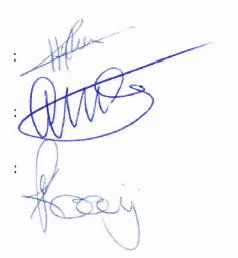 Handtekeningen Student 				Docentbegeleider 			Bedrijfsbegeleider			VersieDatumStatusOpmerkingen0.112-02-2014ConceptEerste opzet plan van aanpak0.528-02-2014FinalDocument is klaar om opgestuurd te worden naar begeleider voor commentaar.1.020-02-2014FinalPvA akkoord contracten zijn ondertekendVersieDatumOntvangerOpmerkingen0.528-02-2014Begeleider, L. van RaaijTer beoordeling1.021-02-2014Afstudeeradministratie, docentbegeleider, bedrijfsbegeleider“Ontwerp, documenteer en implementeer een server deployment omgeving waarmee de systeembeheer afdeling servers kunnen voorzien van een standaard configuratie. Naast de inrichting, dient er ook bepaald te worden hoe de oplossing in beheer wordt genomen en welke stappen er nodig zijn om de oplossing te implementeren.”Randvoorwaarden		Randvoorwaarden		Randvoorwaarden		Rol:Naam:Eisen:OpdrachtgeverDhr. Van RaaijDe opdrachtgever stelt de opdrachtnemer resources beschikbaar voor de ontwikkeling van het systeem conform de planning in bijlage 2.OpdrachtnemerDhr. UzunMedewerking van de afdeling development en systeembeheer.Deelnemers stuurgroep Deelnemers stuurgroep Deelnemers stuurgroep Rol:Naam:Verantwoordelijkheid:Opdrachtgever/
Senior SupplierDhr. van RaaijProbleemeigenaarBeschikbaar stellen van resources conform de strokenplanning in bijlage 2Besluitvorming namens de stuurgroepSenior System EngineerDhr. OverdijkHet aanleveren van functionele eisen.Deelnemers projectgroep	Deelnemers projectgroep	Deelnemers projectgroep	Rol:Naam:Verantwoordelijkheid:Opdrachtnemer (projectleider)Dhr. UzunOp tijd opleveren van de eindproductenVoortgangsrapportage aan de stuurgroep conform planning in bijlage 2Deelnemers gebruikersgroep	Deelnemers gebruikersgroep	Deelnemers gebruikersgroep	Rol:Functie:Verantwoordelijkheid:GebruikerSysteembeheerHet leveren van input bij het vaststellen van de huidige en gewenste situatie.Uitvoeren van acceptatietesten tijdens de Proof of Concept fase.Methoden & technieken	Methoden & technieken	Soort:Omschrijving:Fase:Prince2Prince2 is een projectmanagement methode en biedt een procesmatige aanpak om op gestructureerde wijze een project in te richten en te beheersen. Omdat Prince2 veel meer aspecten bevat zullen niet alle aspecten van deze methode worden toegepast. Om alles toe te passen wat Prince2 beschrijft zal in dit project een overkill zijn. Daarom zal dit project zich beperken tot de aspecten voor de inrichting van de projectorganisatie, projectfasering en de productgerichte planning.1Kwalitatief onderzoekVoor de informatieverzameling wordt er tijdens het onderzoek gebruik gemaakt van semi gestructureerde interviews. De gespreksonderwerpen liggen vast, maar de vraagstelling niet. Hierdoor kan de interviewer doorvragen naarmate de geïnterviewde beantwoord.1, 2Berenschot-methode 
Deze methode zal gedeeltelijk worden toegepast om op een verantwoorde wijze het pakketselectietraject te doorlopen. De Berenschot-methode zorgt voor een gestructureerde aanpak en pakketkeuze die in overeenstemming is met de eisen en wensen van de stuurgroep.2WatervalmethodeIs een veel gebruikte methode voor het ontwikkelen van een systeem. Deze methode maakt gebruik van vijf selectiestappen en zal tijdens het project gedeeltelijk toegepast worden om op een gestructureerde wijze tot de ontwikkeling van het systeem te komen.2, 3MoSCowDit betreft een methode om prioriteiten aan te geven. Deze methode zal toegepast worden om de eisen en wensen tijdens de selectie- en PoC fase te prioriteren.2, 3Mijlpalen overzicht				Mijlpalen overzicht				Mijlpalen overzicht				#Toelichting:Datum gereed:M1Opleveren PvA + ondertekend afstudeercontractVrijdag 14 maart 2014M2Afsluiten ontwerpfaseDonderdag 17 april 2014 M3Afsluiten Proof of concept faseWoensdag 30 april/ 
Donderdag 1 mei 2014M4Opleveren concept scriptieVrijdag 16 mei 2014M5Aanbieden definitieve scriptie Hogeschool UtrechtDinsdag 3 juni 2014Stuurgroep bijeenkomst				Stuurgroep bijeenkomst				Stuurgroep bijeenkomst				#Toelichting:Datum:S1Beoordelen producten fase 1 - onderzoekWk 12 S2Beoordelen producten fase 2 - ontwerpWk 16S3Beoordelen producten fase 3 - Proof of concept Wk 18Resource planning				Resource planning				Resource planning				Resource planning				RolPeriode:Fase:Geschatte inzet:MiddelenPeriode:Toelichting:2 x server Wk 13 - 182, 3Inrichten testomgevingSoftware Wk 13 - 182, 3Inrichten testomgeving, software afhankelijk van het gekozen pakketRisico’s en maatregelen tijdens het projectRisico’s en maatregelen tijdens het projectRisico’s en maatregelen tijdens het project#RisicoMaatregel1Eindresultaat:Niet overeenkomend eindresultaat met de verwachtingen van de stuurgroep.Een gemeenschappelijk beeld creëren en  dit vastleggen in het plan van aanpak. Daarnaast terugkoppeling geven aan de opdrachtgever over de voortgang van het project.2Planning: het project loopt vertraging op waardoor het niet binnen de daarvoor gestelde termijn afgerond kan worden.Strikt houden aan de planning. Hierin is ook rekening gehouden met eventuele uitloop van werkzaamheden door het inbouwen van buffers.CategorieRisicoWaarde Factor Zwaarte Risicotot.Tijdsfactor Tijdsfactor Tijdsfactor Tijdsfactor Tijdsfactor Tijdsfactor 1Geschatte looptijd van het project0 - 3 maanden0402Kent het project en definitieve deadlineJa2483Is de tijd voldoende om project te realiserenVoldoende144Complexiteit van het projectComplexiteit van het projectComplexiteit van het projectComplexiteit van het projectComplexiteit van het projectComplexiteit van het project4Aantal functionele deelgebieden dat betrokken is10405Aantal functionele deelgebieden dat gebruik gaat maken van de resultaten2-31226Gaat het om een aanpassing of een nieuw projectGeheel nieuw35157In hoeverre zullen bestaande verantwoordelijkheden moeten wijzigenMinimaal1558Zijn er andere projecten afhankelijk van dit projectNee0509Wat zal de houding zijn van de gebruikersPositief05010Zijn er deelprojecten, is de voortgang afhankelijk van de coördinatie hiertussenNee133De projectgroepDe projectgroepDe projectgroepDe projectgroepDe projectgroepDe projectgroep11Welke medewerkers werken aan het project meeVoorn. interne04012Wat is het geografische spreiding van de projecten102013Aantal projectleden dat op piektijden > 80% betrokken is1-505014Verhouding materiedeskundigen t.o.v. projectdeskundigenGoed05015Nemen gebruikers deel aan de projectgroepIn redelijke mate133CategorieRisicoWaardeFactorZwaarteRisicotot.De projectleidingDe projectleidingDe projectleidingDe projectleidingDe projectleidingDe projectleiding16Is de projectleiding materiedeskundigRedelijk deskundig23617Hoe deskundig is de projectleiding m.b.t. de projectplanningRedelijk deskundig23618Hoeveel ervaring heeft de projectleider met projecten als dezeRedelijk veel ervaring13319Hoe deskundig zijn de adviseurs op het te onderzoeken gebiedZeer deskundig05020Hoe deskundig zijn de materiedeskundigen op het te onderzoeken gebiedZeer deskundig05021Hoe betrokken zijn de verantwoordelijke lijnmanagers bij het projectSterk betrokken05022Is de kans groot dat de samenstelling van de projectgroep wijzigt tijdens het projectKleine kans05023Worden door de projectgroep standaardmethoden gebruiktJa, een aantal248Duidelijkheid van het projectDuidelijkheid van het projectDuidelijkheid van het projectDuidelijkheid van het projectDuidelijkheid van het projectDuidelijkheid van het project24Zijn probleem en doelstelling voldoende bekend bij alle projectledenJa, iedereen05025Is het onderzoeksgebied nauwkeurig vastgelegdJa05026Is er voldoende afbakening met andere projectenVoldoende04027Is er voldoende tijd gepland voor afstemming en besluitvormingVoldoende04028Zijn de randvoorwaarden duidelijkDe meeste wel14429Werken de randvoorwaarden beperkend genoegJa050Totaal 67Risicopercentage Risicopercentage 15%M:Februari                Maart                                    April                                 Mei                               JuniFebruari                Maart                                    April                                 Mei                               JuniFebruari                Maart                                    April                                 Mei                               JuniFebruari                Maart                                    April                                 Mei                               JuniFebruari                Maart                                    April                                 Mei                               JuniFebruari                Maart                                    April                                 Mei                               JuniFebruari                Maart                                    April                                 Mei                               JuniFebruari                Maart                                    April                                 Mei                               JuniFebruari                Maart                                    April                                 Mei                               JuniFebruari                Maart                                    April                                 Mei                               JuniFebruari                Maart                                    April                                 Mei                               JuniFebruari                Maart                                    April                                 Mei                               JuniFebruari                Maart                                    April                                 Mei                               JuniFebruari                Maart                                    April                                 Mei                               JuniFebruari                Maart                                    April                                 Mei                               JuniFebruari                Maart                                    April                                 Mei                               JuniFebruari                Maart                                    April                                 Mei                               JuniFebruari                Maart                                    April                                 Mei                               JuniFaseActiviteitenW:67891011121314151617181920212223Opstellen Plan van AanpakStartOpstellen Plan van Aanpak2020201010M1Opstellen Plan van AanpakS11OnderzoekOnderzoek theorie en modellen30Interviews afnemen met betrokkenen10Inventariseren huidige situatie15Uitvoeren en beschrijven probleemanalyse20S22OntwerpM2Inventariseren van eisen en wensen voor het te ontwerpen systeem25Opstellen van functioneel ontwerp (FO)30Selectie van software (pakketselectie)30Opstellen technisch ontwerp20inrichten van het systeem (testopstelling)25Opstellen implementatieplan30S33Proof of ConceptM3Opstellen van het testplan20Testen van het systeem3030Opstellen testresultaten20S4Opstellen ontwerpadvies3535M4M5Opstellen scriptie3535M4M54Presentatie & verdediging5Afsluiting projectTotale Uren:Totale Uren:Totale Uren:Totale Uren:545545MxMijlpaalMijlpaalMijlpaalMijlpaalSxStuurgroep bijeenkomstStuurgroep bijeenkomstStuurgroep bijeenkomstStuurgroep bijeenkomstStuurgroep bijeenkomstStuurgroep bijeenkomstStuurgroep bijeenkomst